ΤΕΧΝΙΚΗ ΕΚΘΕΣΗ        Στο Τμήμα Υγείας της Διεύθυνσης Κοινωνικής Πολιτικής και Υγείας λειτουργεί ο Συμβουλευτικός Σταθμός για την Άνοια, στα πλαίσια του προγράμματος «Κοινότητες φιλικές προς την άνοια: Δημιουργία δικτύου συμβουλευτικών σταθμών για την άνοια στους Δήμους της Ελλάδας» σε συνεργασία με την Εταιρεία  Alzheimer Αθηνών και το Εθνικό Διαδημοτικό Δίκτυο Υγειών Πόλεων (ΕΔΔΥΠΠΥ). Σκοπός λειτουργίας του Συμβουλευτικού Σταθμού για την Άνοια είναι να εξυπηρετούνται άτομα με προβλήματα μνήμης και άνοια και τα άτομα που τα φροντίζουν, παρέχοντας τις παρακάτω υπηρεσίες: 1)Ευαισθητοποίηση και πρόληψη για το κοινό,  2)Συμβουλευτική και Εκπαίδευση για την ελάφρυνση του φορτίου των οικογενειών, 3)Ιατρείο Μνήμης, 4)Μη φαρμακευτικές θεραπείες για άτομα με άνοια (νοητική ενδυνάμωση κλπ.), 5)Διασύνδεση με άλλες υπηρεσίες, οργανώσεις, επιχειρήσεις κλπ. στην κοινότητα. Κύριος σκοπός είναι η δημιουργία Κοινοτήτων Φιλικών προς την άνοια στην Ελλάδα.Σημαντικό μέρος του προγράμματος είναι η παρακολούθηση μελών του Συμβουλευτικού Σταθμού Άνοιας από Ιατρό Νευρολόγο. Με αυτόν τον τρόπο επιτυγχάνεται έλεγχος της υγείας των ατόμων, καθώς μπορεί να προληφθεί τυχόν αλλαγή της νοητικής κατάστασης, ενώ παράλληλα να δίνονται ιατρικές οδηγίες και παραπομπές για περαιτέρω εξετάσεις ή φαρμακευτική αγωγή. Για το λόγο αυτό είναι κρίνεται απαραίτητη η παροχή υπηρεσιών από Ιατρό Νευρολόγο. Ο Ιατρός Νευρολόγος θα παρέχει τις υπηρεσίες του μία φορά μηνιαίως με φυσική παρουσία στο χώρο λειτουργίας του Συμβουλευτικού Σταθμού Άνοιας. Η ώρα και η ημέρα της επίσκεψης θα ορίζεται σε συνεργασία με την Κοινωνική Λειτουργό και τη Βοηθό Νοσηλευτή που απασχολούνται στη Δομή. Ο Νευρολόγος θα παρακολουθεί Ιατρικώς όσα μέλη του Συμβουλευτικού Σταθμού Άνοιας έχουν ανάγκη και θα συνεργάζεται με το Συμβουλευτικό Σταθμό Άνοιας σε τυχόν δράσεις του, κατόπιν συνεννόησης. ΕΝΔΕΙΚΤΙΚΟΣ ΠΡΟΫΠΟΛΟΓΙΣΜΟΣΗ ενδεικτική τιμή είναι 200 ευρώ για  κάθε ημέρα που θα υλοποιείται το πρόγραμμα, κατόπιν συνεννόησης. Ενδεικτικά, θα γίνεται μία φορά το μήνα εκτός εάν αλλιώς απαιτείται από τις ανάγκες του προγράμματος. Ο συνολικός προϋπολογισμός συμπεριλαμβανομένου Φ.Π.Α. ανέρχεται στο ποσό των 2.400,00 €, κατανεμημένος ως εξής: Θα βαρύνουν κατά 1.800,00€ τον κωδικό για το οικονομικό έτος 2023  και κατά 600,00€ τον κωδικό για το οικονομικό έτος 2024, με προδέσμευση. ΣΥΓΓΡΑΦΗ ΥΠΟΧΡΕΩΣΕΩΝ Α. Ο υποψήφιος ανάδοχος οφείλει να προσκομίσει ως απαραίτητα δικαιολογητικά: Πτυχίο ή δίπλωμα Ιατρικής ΑΕΙ, ή το ομώνυμο πτυχίο ή δίπλωμα Ε.Α.Π. (ΑΕΙ) ή Π.Σ.Ε. (ΑΕΙ) της ημεδαπής ή ισότιμος τίτλος αντίστοιχης ειδικότητας σχολών της ημεδαπής ή αλλοδαπής και Ιατρικής ειδικότητας,Άδεια ασκήσεως επαγγέλματος ,Αποδεικτικό εγγραφής σε Ιατρικό ΣύλλογοΒ. Για την πληρωμή θα πρέπει να εκδίδεται ανά τακτά χρονικά διαστήματα δελτίο παροχής υπηρεσιών (ανά μήνα ή δίμηνο). Γ. η διάρκεια της παροχής θα είναι 1 (ένα) έτος ή έως το τέλος του οικονομικού αντικειμένουΓ. Από το Δήμο Γαλατσίου θα γίνονται οι απαραίτητες κρατήσεις.                                                                                                                                                    Γαλάτσι,  23/03/2023                                                                                                                                       Θεωρήθηκε                                                    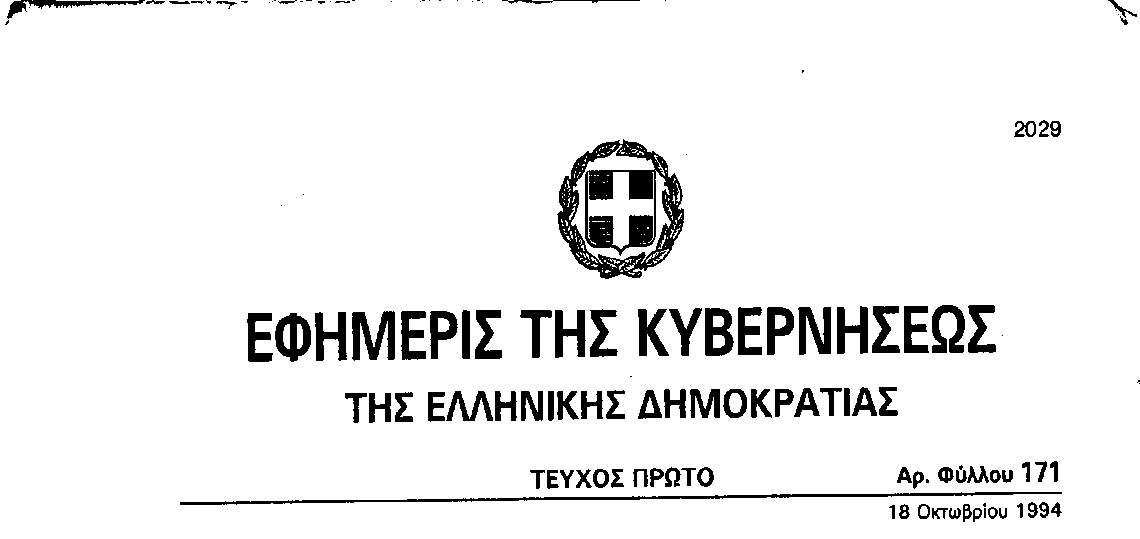 «προγραμμα νευρολογικησ παρακολουθησησ  μελων ΣΥΜΒΟΥΛΕΥΤΙΚΟΥ ΣΤΑΘΜΟΥ ΑΝΟΙΑΣ ΤΟΥ ΔΗΜΟΥ ΓΑΛΑΤΣΙΟΥ»       ΑΡ. ΜΕΛΕΤΗΣ:  04/ 2023   Κ.Α.: 15-6142.0004  ΠΡΟΫΠΟΛΟΓΙΣΜΟΣ: 2.400,00€Η ΣυντάξασαΗ     ΠροϊσταμένηΗ Προϊσταμένη Διεύθυνσης                                                                                                                                                          Κοινωνικής Πολιτικής & ΥγείαςΤΑΛΑΓΑΝΗ ΕΙΡΗΝΗΧΑΤΖΗΔΗΜΗΤΡΙΟΥ ΜΑΥΡΑΓΚΟΓΚΟΥ ΜΑΡΙΑ